Preparation And Evaluation Of Guar Gum And Its Derivative Based Biodegradable FilmsA Major Project-II submitted in the partial fulfilment of the requirement for the Award of the Degree ofMaster of TechnologyInPolymer Science and TechnologyTo the Faculty ofDelhi Technological University, Delhi                                                                      By Reena         (2K10/PTY/06)Under the guidance ofPROFESSOR (DR.) A.P. GUPTA 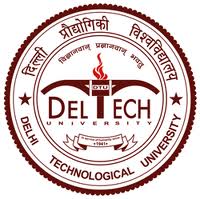 DEPARTMENT OF APPLIED CHEMISTRY & POLYMER TECHNOLOGYDELHI TECHNOLOGICAL UNIVERSITY, DELHIBAWANA ROAD, DELHI -1100422010-2012CertificateThis is to certify that Ms. REENA have satisfactorily completed the project work entitled “Preparation And Evaluation Of Guar Gum And Its Derivatives Based Biodegradable Films” in partial fulfilment of the requirement of the award of Degree of Master of Technology, Delhi during the academic session 2011-2012. This work has not been submitted in part or full in any other University or Institution for award of any other degree or diploma.Dr. A.P. GUPTA                                                               PROF G.L. VERMAProfessor                                                                            Head,Dept. Of Applied Chemistry &                                         Dept. Of Applied Chemistry &Polymer Technology,                                                        Polymer Technology,Delhi Technological University                                        Delhi Technological University                                                 INDEXCONTENT                                                                                 		   PAGE NO.i.   Title										 i.                                                                                                                      ii. Certificate                                                                                       		ii    iii. Acknowledgment                                                                            		iii    iv. Abstract                                                                                       	     	iv 1.  Introduction									1  2.  Literature Review  								4   2.1 Guar Gum		    							4   	2.1.1 Introduction								4	2.1.2 Structural Unit								5	2.1.3 Physical and Chemical Properties					6	2.1.4 Functionality 								9   2.2 Carboxymethylated Guar Gum						10   2.3 Sodium Alginate                            						13	2.3.1 Raw sources of Alginate						13	2.3.2 Physical Properties 							16	2.3.3 Biological Properties							183. Preparation of Films					    			204. Characterisation Techniques							21   4.1 FTIR										21	       4.2 SEM		    								34      4.3 Swelling Studies							          	37	       4.4 Mechanical Properties							41              4.5 Biodegradation Test								568. Results and Discussion								619. Applications and Future Prospects						6410.	Conclusion									6711. References								            68	                               ACKNOWLEDGMENTAny accomplishment requires efforts of many people and this work is no excepetion. I appreciate the contribution and support which various individuals have provided for the successful completion of this project and report.I wish to thank and express my immense gratitude towards my project supervisior and mentor, Dr. A.P. Gupta, Professor, Department of Applied Chemistry and Polymer Technology, Delhi Technological University, who provided me a golden opportunity to work under his able guidance. His scholastic guidance and sagacious suggestions helped to complete the project in this field.I wish to thank Prof. G.L.Verma, Head of the Department of Applied Chemistry and Polymer Technology, Delhi Technological University, for his support and able guidance.Also I would like to thank Mr. Gopal Arora, Research Scholar for his invaluable support.REENA2K10/PST/06Department of Applied Science & Polymer TechnologyDelhi Technological University                                          ABSTRACTGuar Gum and its derivatives constitutes a large source of materials for applications in the diverse fields, taking advantage of their specific properties (in particular, renewability, biodegradability and biological activity for some of them), especially in the domain of packaging, edible films, tissue engineering, drug vehicles, visco-supplementation, controlled release of drugs, etc. In this work we are preparing blend biodegradable green films of Guar gum and its derivative, using polymers both from natural sources and synthetic ones and evaluate their properties, characteristics and their potential applications in areas of packaging, edible films, biomedical and pharmaceutical. Characterization of synthesized films is carried out using different characterization techniques like FTIR, SEM. Other studies such as swelling-solubility studies in various media and biodegradation studies and their physical properties like mechanical strength using UTM have also been evaluated. FT-IR studies indicate that there is the intermolecular hydrogen bonding interactions, i.e. –OH. . .2OOC– in GG/NaAlg, GG/PVA and CMGG/PVA blends. The blend films also exhibited the improved mechanical properties compared to those of homopolymers. The Carboxymethylated Guar Gum/PVA blend films were also cross linked with calcium chloride. The effect of introduction of calcium chloride on the miscibility, morphology and physical properties of the blend films has also been investigated. AIMS AND OBJECTIVEKeeping in view the low strength and water solubility behaviour of Guar Gum and its various applications, blend biodegradable films of Guar and its derivate i.e. Carboxymethylated Guar gum using natural polymer, sodium alginate, as well as synthetic polymer, polyvinylalcohol (PVA) have been tailored.The main objectives of the present project are as follows:1.  To prepare blend films of Guar gum using natural polysaccharide i.e. sodium alginate by solution casting method.2. To prepare blend films of Guar gum using synthetic polymer i.e. PVA by solution casting method.3. To prepare blend films of Carboxymethylated Guar gum using synthetic polymer i.e. PVA by solution casting method and were then cross linked with calcium chloride too.4. To characterize these blend biodegradable films by different physical techniques such as SEM and FTIR for evolution of structural aspects. 5. To study different physical properties like mechanical strength using UTM, swelling-solubility behaviour in different media and biodegradation studies using microbes.